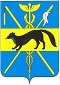 СОВЕТ НАРОДНЫХ ДЕПУТАТОВ БОГУЧАРСКОГО МУНИЦИПАЛЬНОГО РАЙОНА ВОРОНЕЖСКОЙ ОБЛАСТИРЕШЕНИЕот «25» 12. 2017 года № 35                                              г. БогучарО  прогнозном плане приватизации муниципального имущества Богучарского муниципального района Воронежской области на 2018 годВ соответствии с Федеральным законом от 21.12.2001 № 178-ФЗ «О приватизации государственного и муниципального имущества», постановлением районного Совета народных депутатов от 26.09.2015 № 268 «Об утверждении Положения об управлении и распоряжении имуществом, находящимся в собственности Богучарского муниципального района», решением Совета народных депутатов от 22.07.2008 № 50 «Об утверждении порядка планирования и принятия решения об условиях приватизации имущества Богучарского муниципального района Воронежской области» Совет народных депутатов Богучарского муниципального района решил:1. Утвердить прогнозный план приватизации муниципального имущества Богучарского муниципального района Воронежской области на 2018 год согласно приложению.	2. Финансирование реализации прогнозного плана приватизации муниципального имущества Богучарского муниципального района Воронежской области на 2018 год осуществлять за счет средств местного бюджета.	3. Заместителю главы администрации Богучарского муниципального района - руководителю аппарата администрации района Самодуровой Н.А. опубликовать информационное сообщение о прогнозном плане приватизации муниципального имущества Богучарского муниципального района Воронежской области на 2018 год в районной газете «Сельская новь».4. Контроль за выполнением данного решения возложить на постоянную комиссию Совета народных депутатов Богучарского муниципального района по бюджету, финансам, налогам и предпринимательству (Жданов В.К.) и заместителя главы администрации муниципального района Кожанова А.Ю.Председатель Совета народных депутатовБогучарского муниципального района                                    Ю.В. ДорохинаГлава Богучарского муниципального района                                                             В.В. Кузнецов             Приложение к решению             Совета народных депутатов              Богучарского муниципального района              от «25» 12. 2017 года № 35Прогнозный план приватизации муниципального имущества Богучарского муниципального района Воронежской области на 2018 годОсновные направления реализации политики в сфере приватизации муниципального имущества Богучарского муниципального района Воронежской области.Основной целью реализации прогнозного плана приватизации (программы) приватизации недвижимого имущества Богучарского муниципального в 2018 году является повышение эффективности управления муниципальной собственностью и обеспечение планомерности процесса приватизации. Приватизация недвижимого имущества Богучарского муниципального района направлена на оптимизацию структуры муниципальной собственности и привлечение дополнительных неналоговых доходов в районный бюджет.По состоянию на 1 января 2017 года в собственности Богучарского муниципального района Воронежской области 609 объектов недвижимости.Согласно прогнозному плану приватизации в 2018 году предполагается приватизировать 3 объекта недвижимого имущества.Продажа недвижимого муниципального имущества будет осуществляться с соблюдением порядка, установленного Федеральным законом от 21 декабря 2001 № 178 –ФЗ «О приватизации государственного и муниципального имущества».2. Объекты  недвижимого имущества Богучарского муниципального района  Воронежской области,  подлежащие приватизации в 2018 году. Для продажи предлагается 3 объекта муниципального уровня собственности.Экспертная оценка объектов составляет  2960,0 тыс. руб.  Затраты на подготовку объектов к продаже (регистрации права собственности, независимая оценка) составят 15,0 тыс. руб.Порядок оценки стоимости приватизируемого имуществаНачальная цена приватизируемого имущества устанавливается в случаях, предусмотренных Федеральным законом от 21 декабря № 178-ФЗ «О приватизации государственного и муниципального имущества», на основании отчета об оценке муниципального имущества, составленного независимым оценщиком в соответствии с Федеральным законом от 29 июля 1998 года № 135 – ФЗ «Об оценочной деятельности в Российской Федерации».4. Прогноз поступления в бюджет муниципального района доходов от приватизации муниципального имущества и оценка социально-экономических последствий.Вследствие реализации прогнозного плана (программы) приватизации в 2018 году количество объектов недвижимости снизится на 0,49 процента.По результатам реализации программы приватизации ожидается получение неналоговых доходов от приватизации муниципального имущества не менее 2960,8 тыс. руб.№ п/пНаименование объектаОбщая площадь объекта/земельного участка, кв.м.Адрес объектаРыночная оценка, тыс. руб.1.Нежилое здание и земельный участок168,1/700Воронежская область, Богучарский район, г. Богучар, ул. 1 Мая, 2760,02.Нежилое здание и земельный участок1445,5/4249Воронежская область, Богучарский район, г. Богучар, ул. Мира, 141 «А»2000,03.Нежилое помещение9,1Воронежская область, Богучарский район, г. Богучар, военный городок, 57200,0